Конспект занятия воспитателя средней группы.Веселые старты для мам.Цели:- привлекать родителей к активному участию в спортивной       жизни детского сада;- прививать любовь к занятиям физической культуры и                                             спортом;-формировать у детей уважение и любовь к маме.Задачи:- Совершенствовать двигательные умения детей в непринужденной обстановке;-создавать условия для выработки потребностей вести здоровый образ жизни;- способствовать участию детей в совместных играх со взрослыми;-создавать условия для непринужденного доброжелательного общения;-развивать ориентировку в пространстве и времени, обогащать двигательный опыт и знание в области физкультуры и спорта.Материалы и оборудование:- спортивный инвентарь (кегли, мячики, клюшки, гимнастические мячи, обручи);- Косынки, деревянные ложки, 2 кастрюли, 2 веревки, прищепки, детская одежда, конфеты, сувениры для мам, медали мамам и детям.             Воспитатель: Е.В. Макаренко  Ход занятия:Дети и мамы заходят в зал под музыку «Вместе весело шагать по просторам»Ведущий:Спортивный праздник К нам пришелВ наш светлый И веселый дом.Приглашаем мы на праздникСвоих мамочек прекрасных.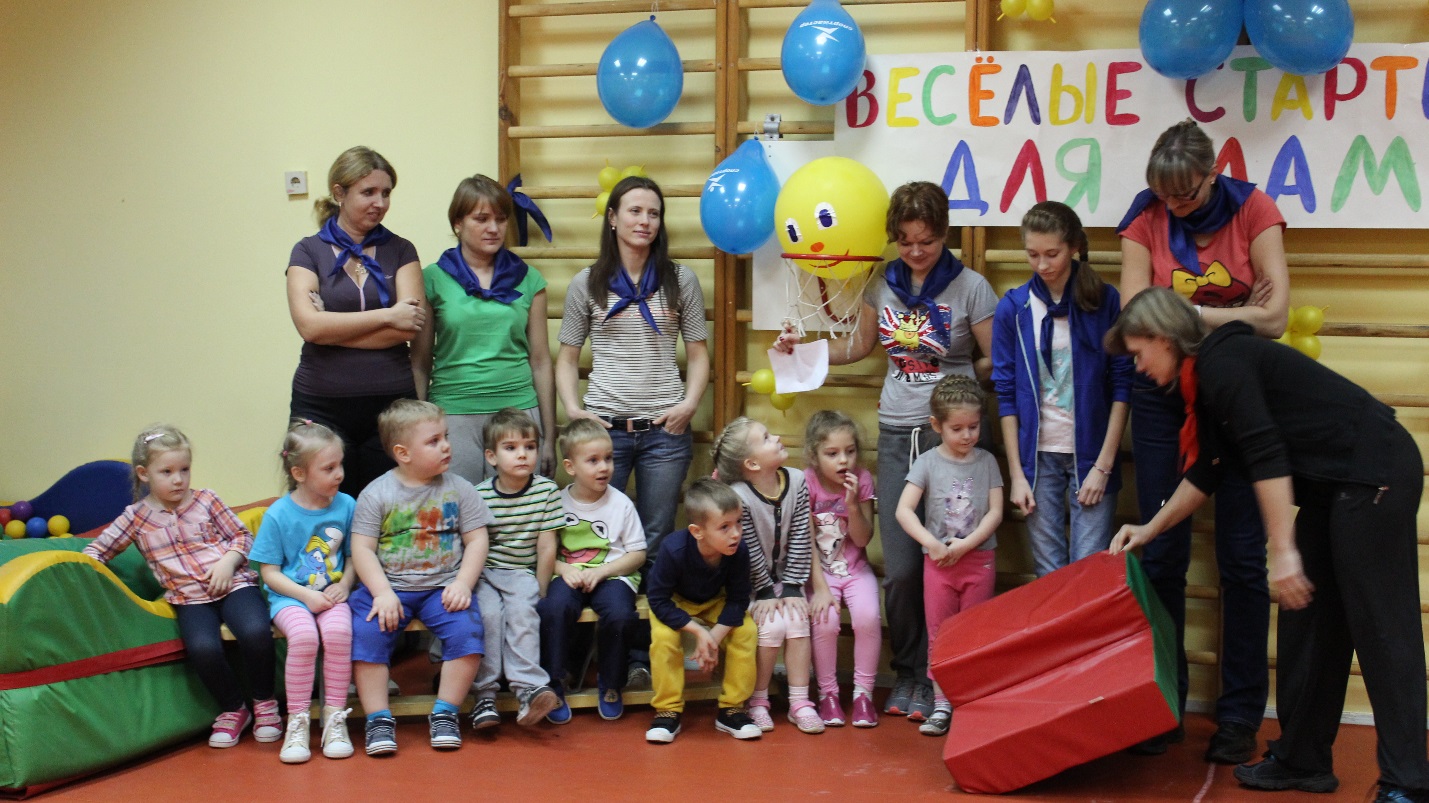 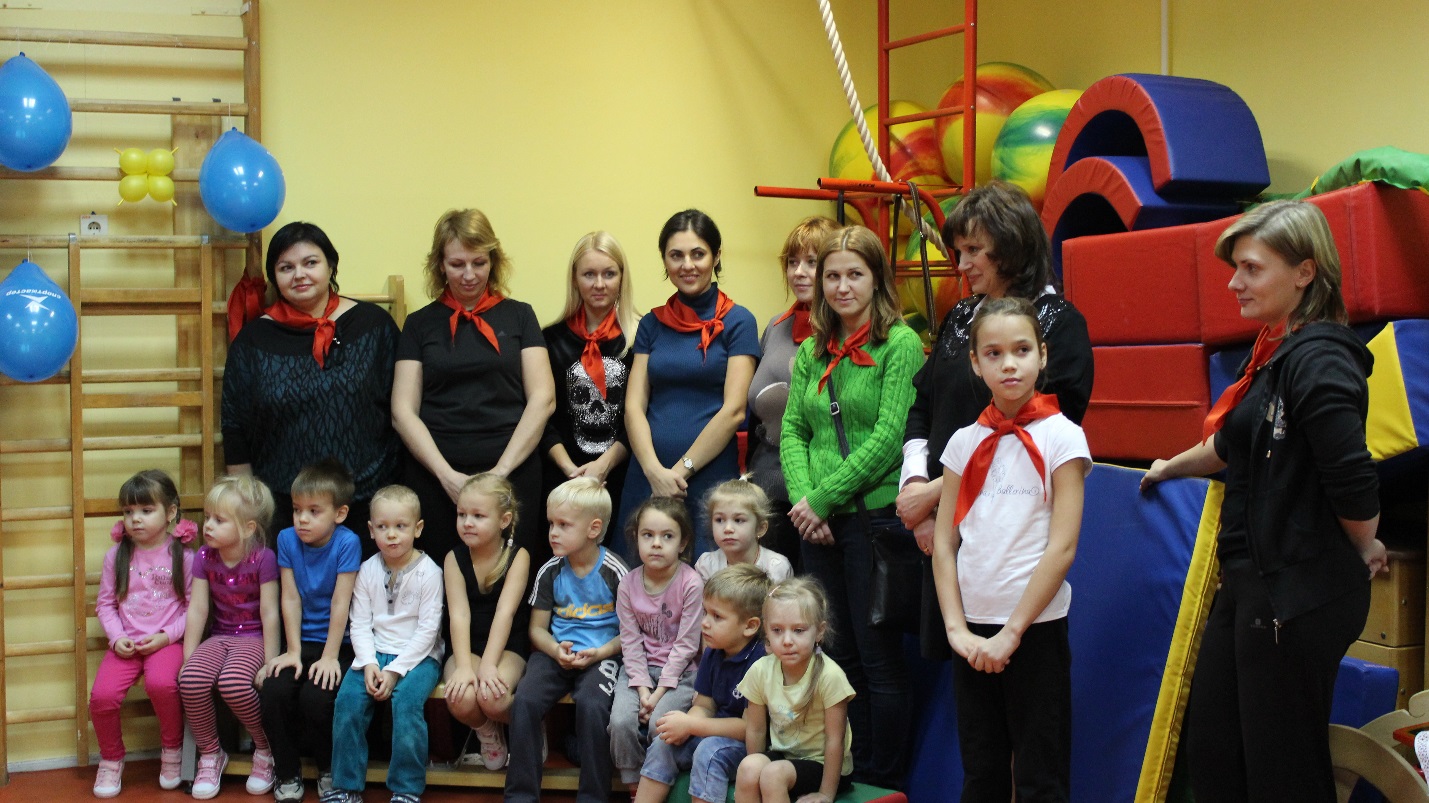 Сегодня мы собрались в этом зале, чтобы поиграть с нашими мамами. А начнем мы наши веселые старты с разминки. Давайте разойдемся по всему залу: 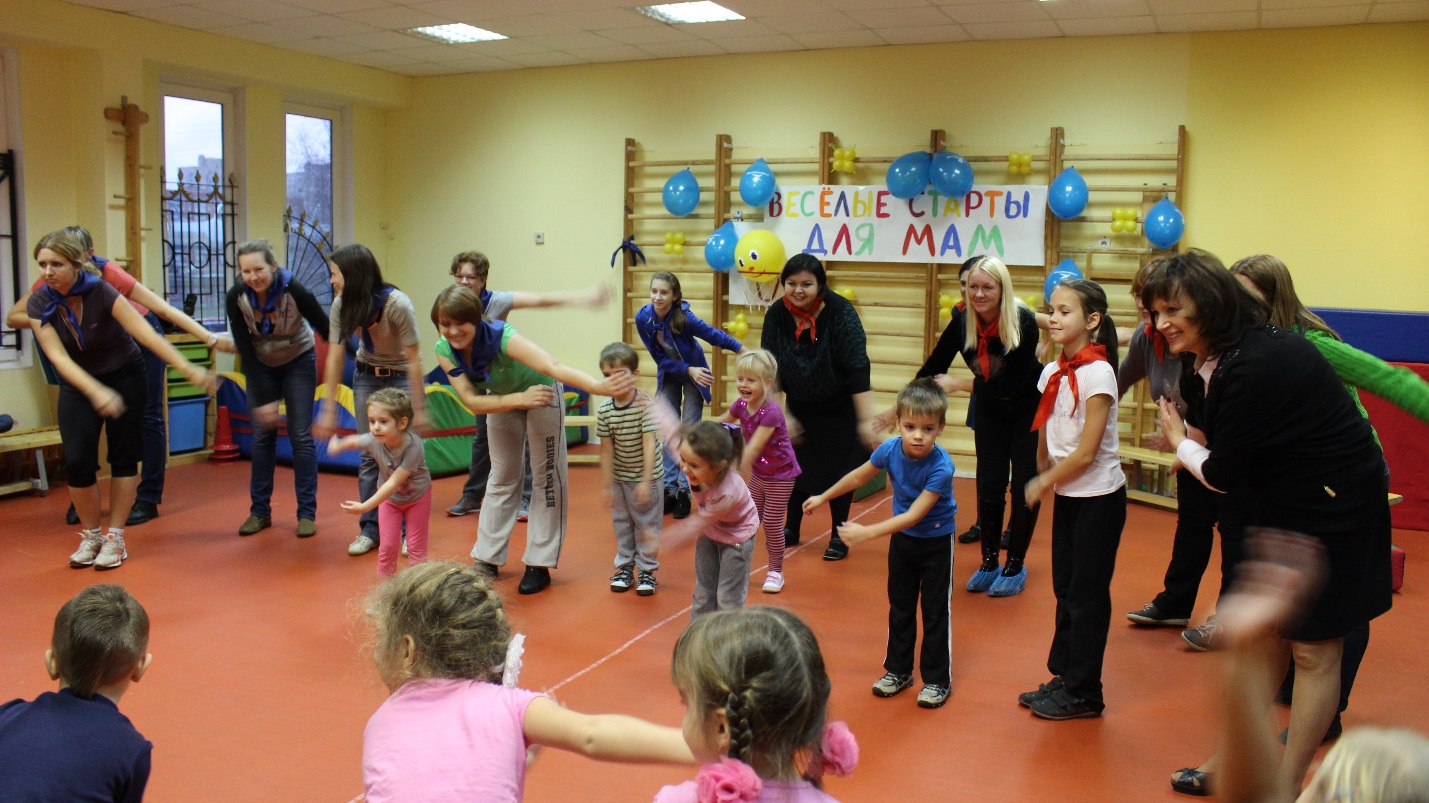 Ну  а  теперь  приступим  к  нашим  веселым  стартам.  Мы знаем,  что наши мамочки умницы и  красавицы,  а  сейчас  мы проверим какие они у нас ловкие.                                    Первый конкурс: прокатить мяч между кеглями с помощью клюшки, не задев их и не уронив.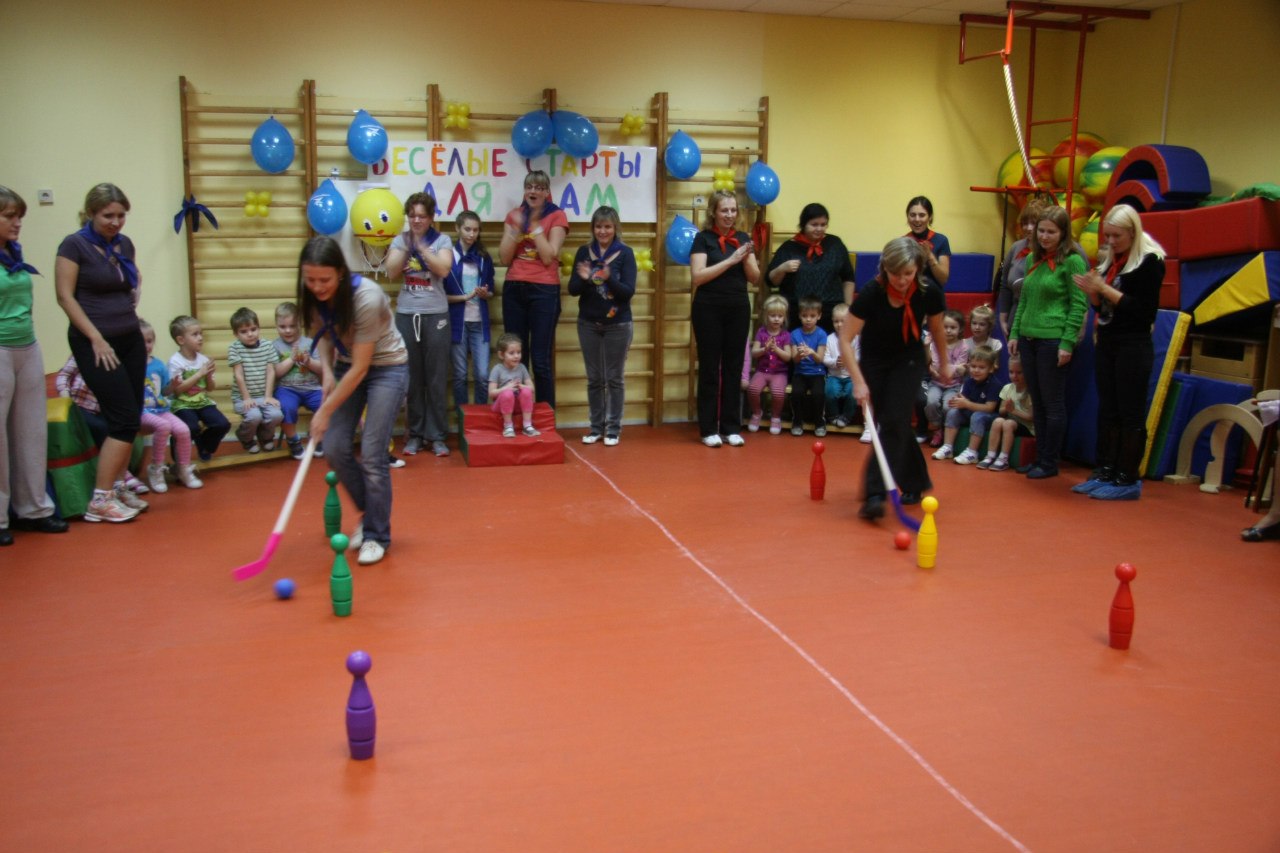 А теперь посмотрим какие наши мамы быстрыеВторой конкурс: мамы на гимнастических мячах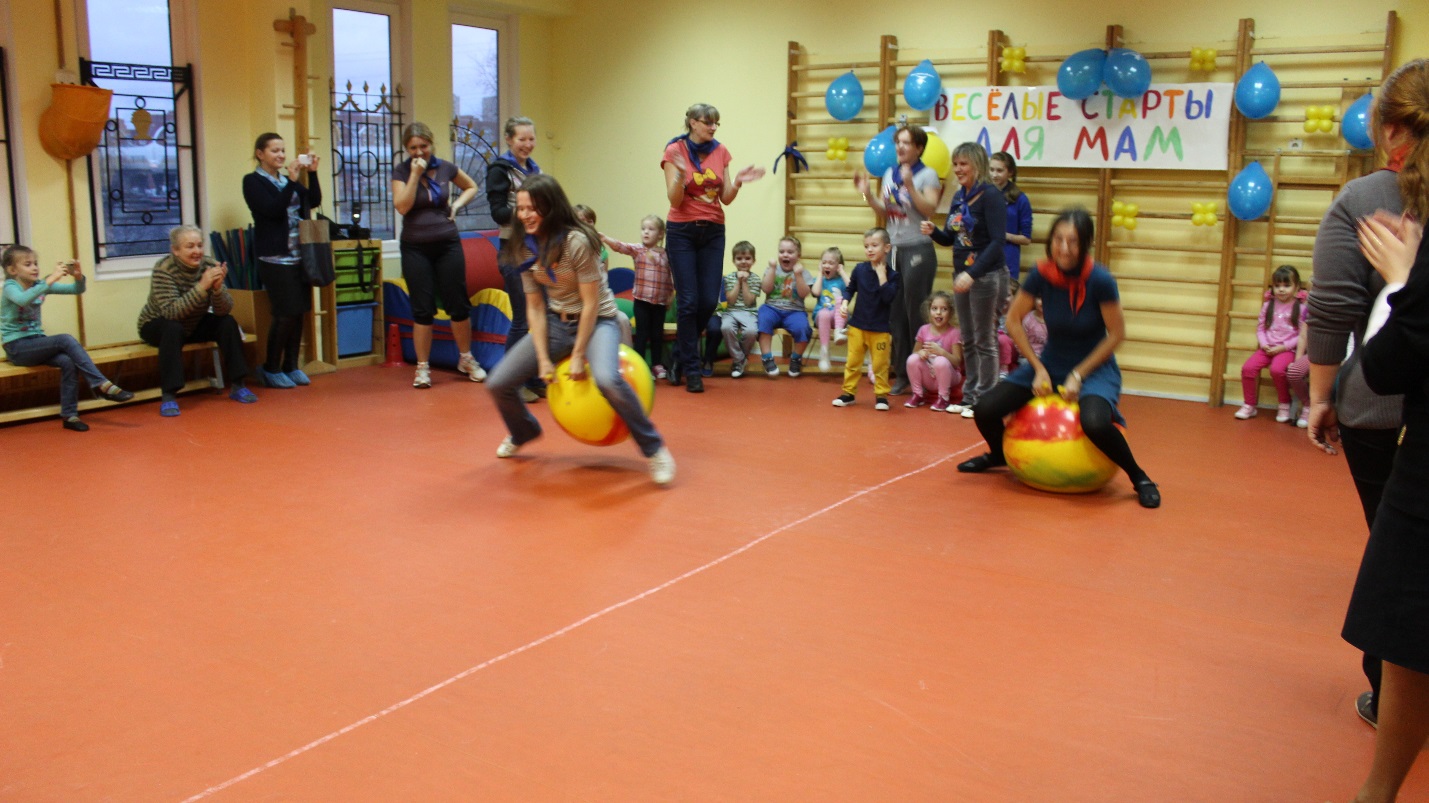 Что  то  наши  детки  засиделись,  они  тоже  хотят  поучаствовать в стартах вместе с мамами.Третий конкурс: бег парами в обручах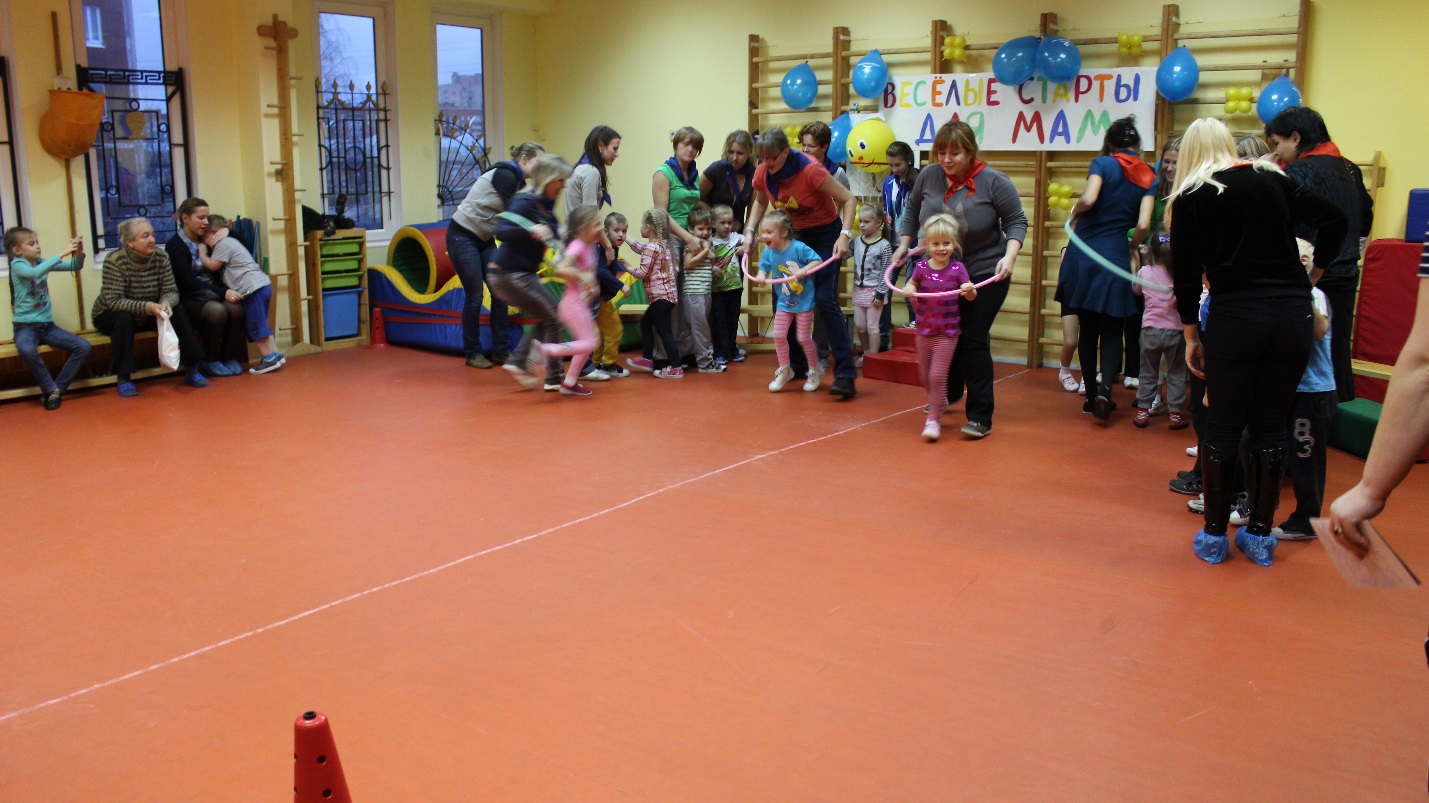 Ведущий: Наши  мамочки  пусть  немного  отдохнут,  а  мы  с ребятами отправимся на  танцевальную полянку и будем  изображать на ней животных. А кого, вы сначала отгадайте ( загадывают загадки  о  животных,  а  дети  отгадывают  и  идут  по  кругу выполняя повадки животных)Лисичка: Хитрая плутовка,                  Рыжая головка,                  Хвост пушистый – краса!                  А зовут её…………. Лягушка: Что за странная зверушка                   «Ква» кричит в траве?Петух:       Утром рано встаю,                         Громко песни пою    Гусь:  Красные лапки,           Длинная шея.           Щиплет за пятки           Беги без оглядки.Ведущий:Ребята,  а  теперь  мы  пригласим  в  круг  нашим  мам  и превратимся в маленьких утят. Танцуем «Танец  утят».Ведущий:Мы  знаем,  что  у  мамы  по  дому  много  дел.  А  вот  мы сейчас  и  посмотрим  как  наши  ребята  помогают  мамам дома.Четвертый конкурс: мамины помощники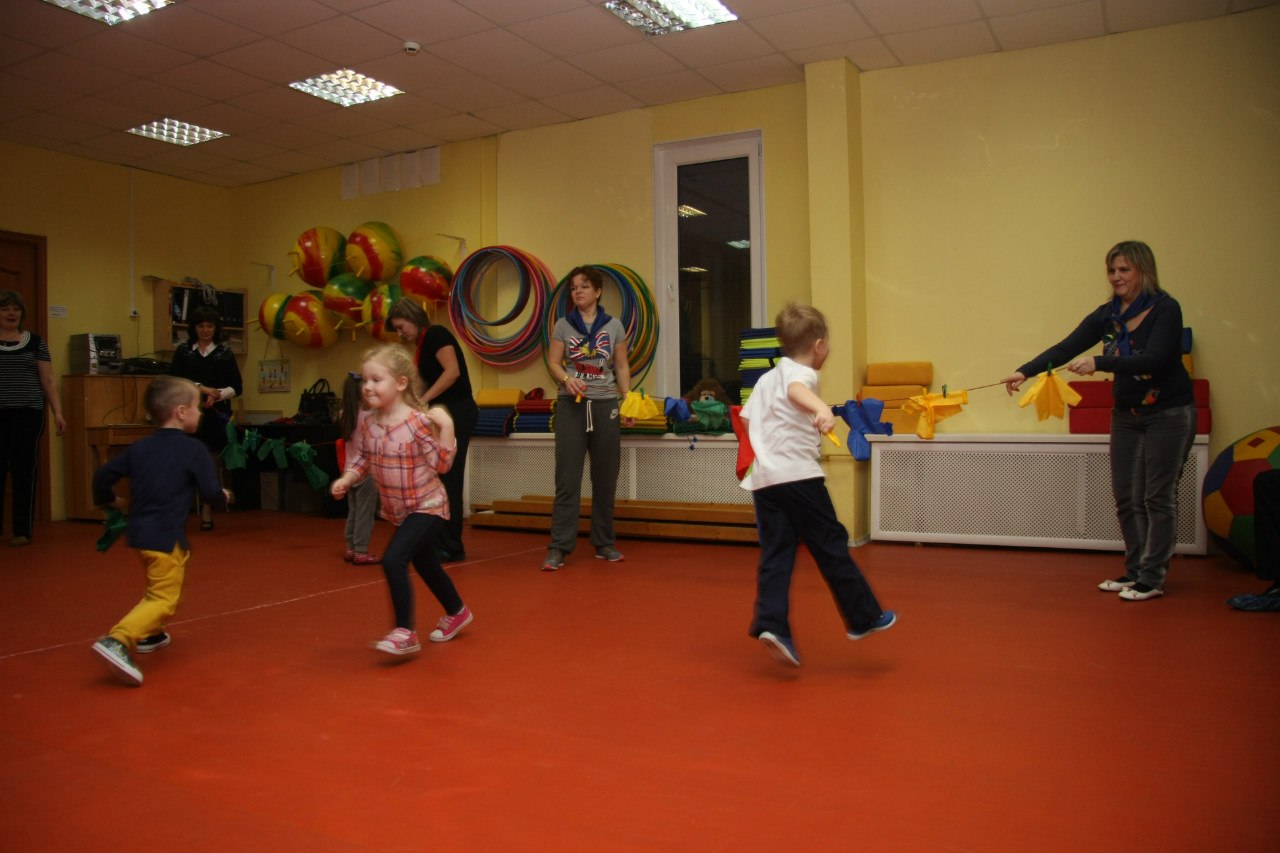 Ведущий:Белье  мы  помогли  повесить,  а  теперь  поможем  маме приготовить  вкусный  суп, но суп у нас будет  не  обычный,     а волшебный. Нужно будет переносить конфеты из подноса деревянной ложкой в кастрюлю. Пятый конкурс: суп из конфет.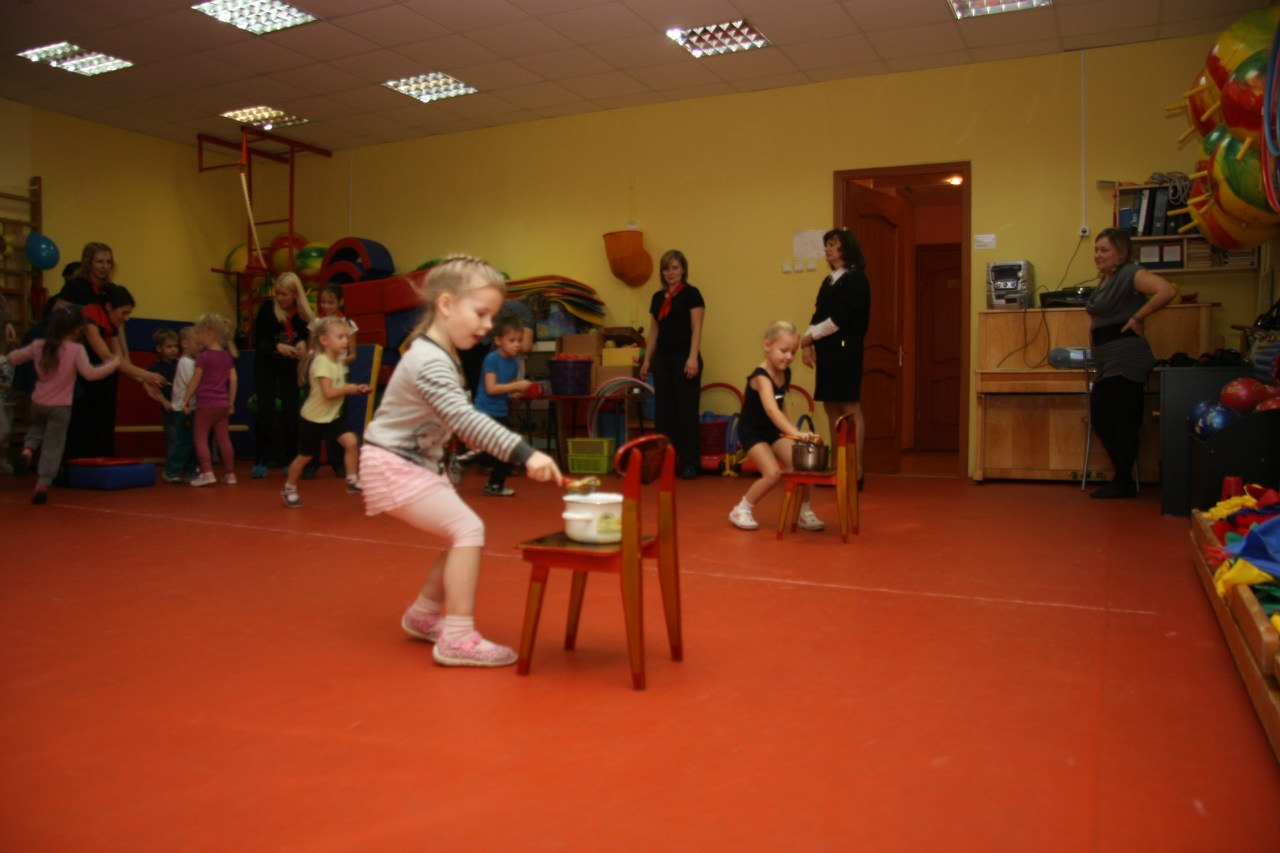 А  сейчас  в  честь  наших  мам  мы  сделаем  праздничный салют из воздушных шаров и прочтем стихи.Много мам на белом свете.Всей душой их любят дети.Только мама есть одна,Всех дороже мне она.Кто она? Отвечу я:«Это мамочка моя»!На щеках у мамочки Две волшебных ямочкиИ когда она смеется,Смех такой лучистый льется,Мама солнышко моеЯ подсолнушек – её.Мама, так тебя люблюЧто не знаю прямоЯ большому кораблюДам названье «МАМА»Мамочка родная Милая моя!Больше всех на светеЯ люблю тебя!Мне мама приносит Игрушки конфеты,Но маму я люблю я Совсем не за этоВеселые песни, она напеваетНам скучно вдвоемНикогда не бывает.Я ей открываю свои все секретыНо маму люблю яНе только за это.Люблю свою мамуСкажу я вам прямоНу просто за то, что она моя мама!Если что – что вдруг случится,Если вдруг беда,Мамочка придет на помощь,Выручит всегда.Мама много сил, здоровьяОтдает всем нам.Значит, правда, нет на светеЛучше наших мам!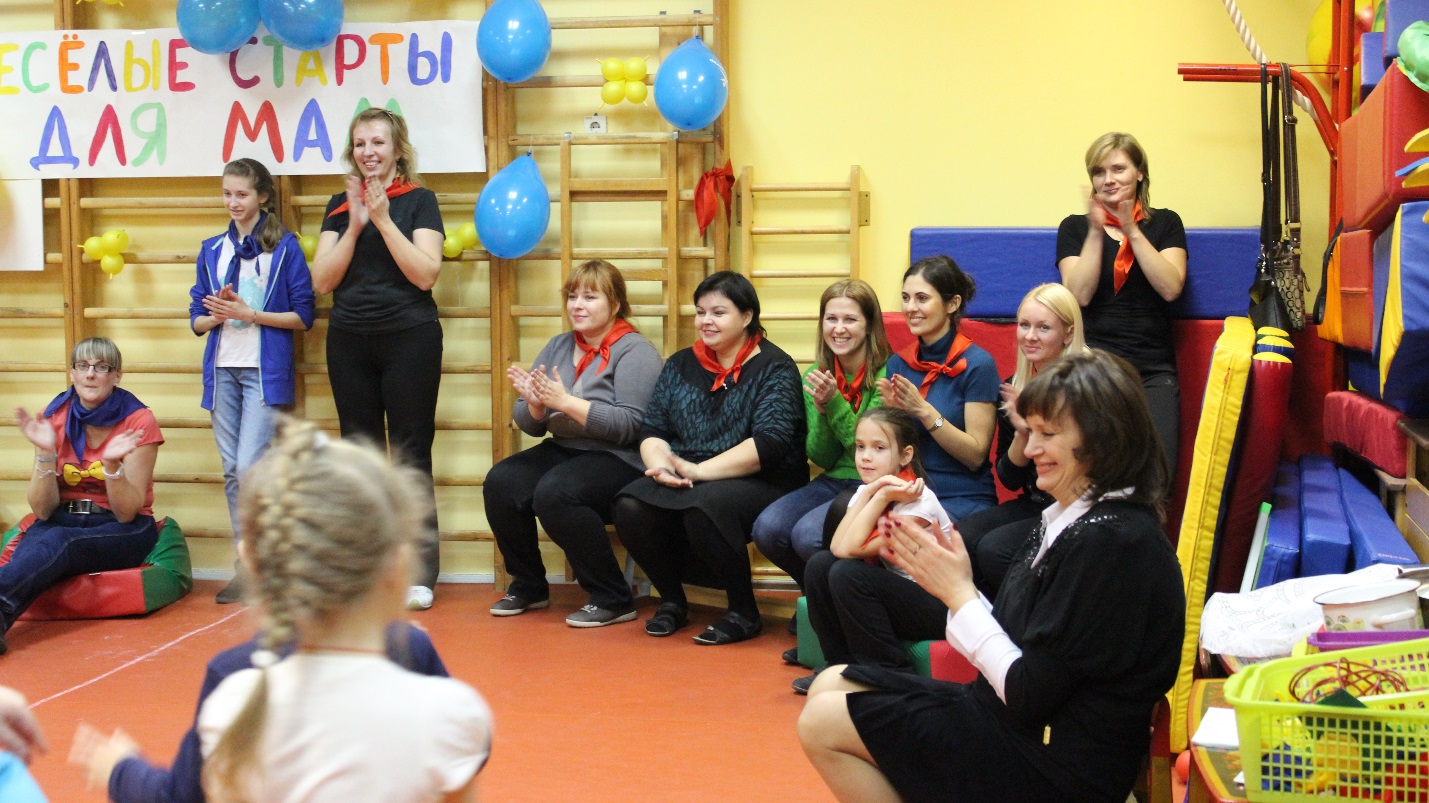 Дети поют песню о маме: «Мама – первое слово».Сегодня наши веселые старты были посвящены нашим мамам, самым добрым, красивым, любящим, надежным.И наших мам мы награждаем медалями за доброту и нежность, преданность и надежность. Дети надевают мамам медали и вручают сувениры, сделанные своими руками. Ведущий:Пока мы с вами играли, наш вкусный суп уже сварился. Давайте будем пробовать!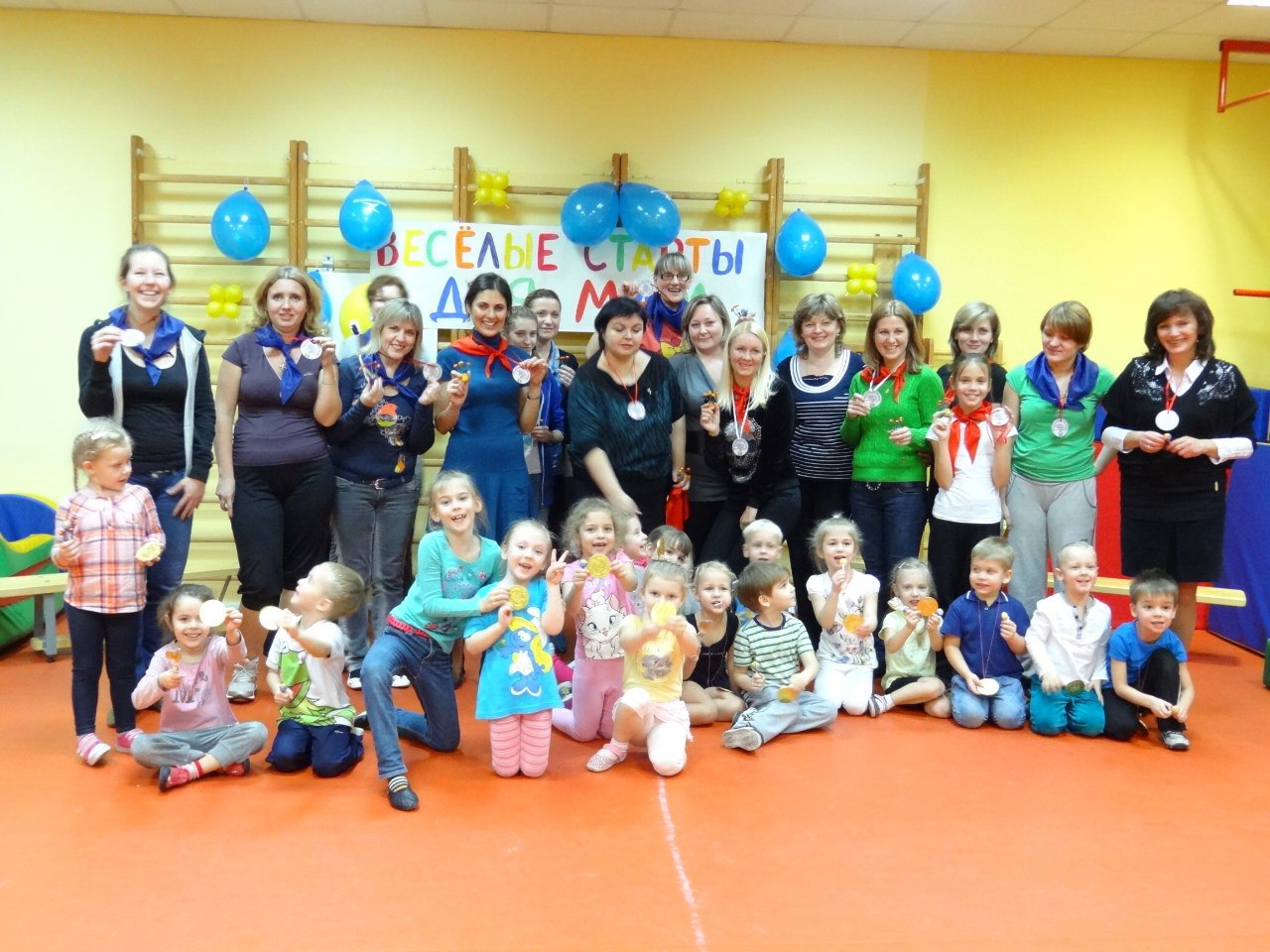 